	Demande de Stage de Perfectionnement à l’Etranger ou de Congé Scientifique	Je soussigné, Demande un SPE/SSHN/Congé Scientifique :Et m’engage à le consommer et à remettre les documents qui s’y rapportent  (Rapport du SPE/SSHN Décision visée par la PAF, Billet électronique d’avion, copie de la communication et attestation de participation à la conférence), tels que prévu par la règlementation en vigueur. Fait à Batna,  le ……/……/20…… Signature de l’intéressé	Signature du Directeur de Thèse (pour les doctorants)Avis du Conseil ScientifiqueRépublique Algérienne Démocratique et PopulaireMinistère  de L’Enseignement  Supérieur et de  la  Recherche ScientifiqueUniversité de Batna 2- Mostefa Ben BoulaidInstitut Hygiène et Sécurité (IHS)Tél. 033 23 01 43  Fax 033230144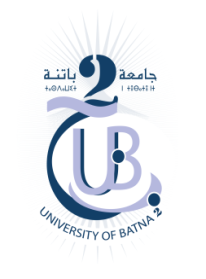 Nom et PrénomFonctionGradeDépartementTél. et EmailDiplôme préparéDate 1ère InscriptionDirecteur de ThèseEtablissement d’accueilConférenceDuréeDates probables de départ et de retour